-PIANO DI MIGLIORAMENTO A.S. 2021/2022 Priorità e traguardi:risultati alle prove standardizzate:priorità: progressione di livello nei risultati di ciascun allievo alle prove nazionali, in particolare nelle classi che si posizionano sotto la mediatraguardi: spostare il 10% degli allievi delle classi, nelle quali si rilevano risultati più distanti dalle medie di riferimento, di una posizione in avanti nei livelli di risultato Invalsi, nelle somministrazioni successive.Competenze chiave europee:priorità: potenziamento delle competenze madrelingua e matematico tecnico scientifica per gli alunni che si attestano su livelli iniziali di padronanza. Potenziamento e progressione dei livelli di competenza per tutti gli allievi.Traguardi: diminuire del 10 % i livelli di richiesta intervento immediato e di richiesta di attenzione nelle prove standardizzate finali e diminuire il numero di livelli iniziali nelle prove di competenza in italiano e matematica di scuola.OBIETTIVI DI PROCESSO 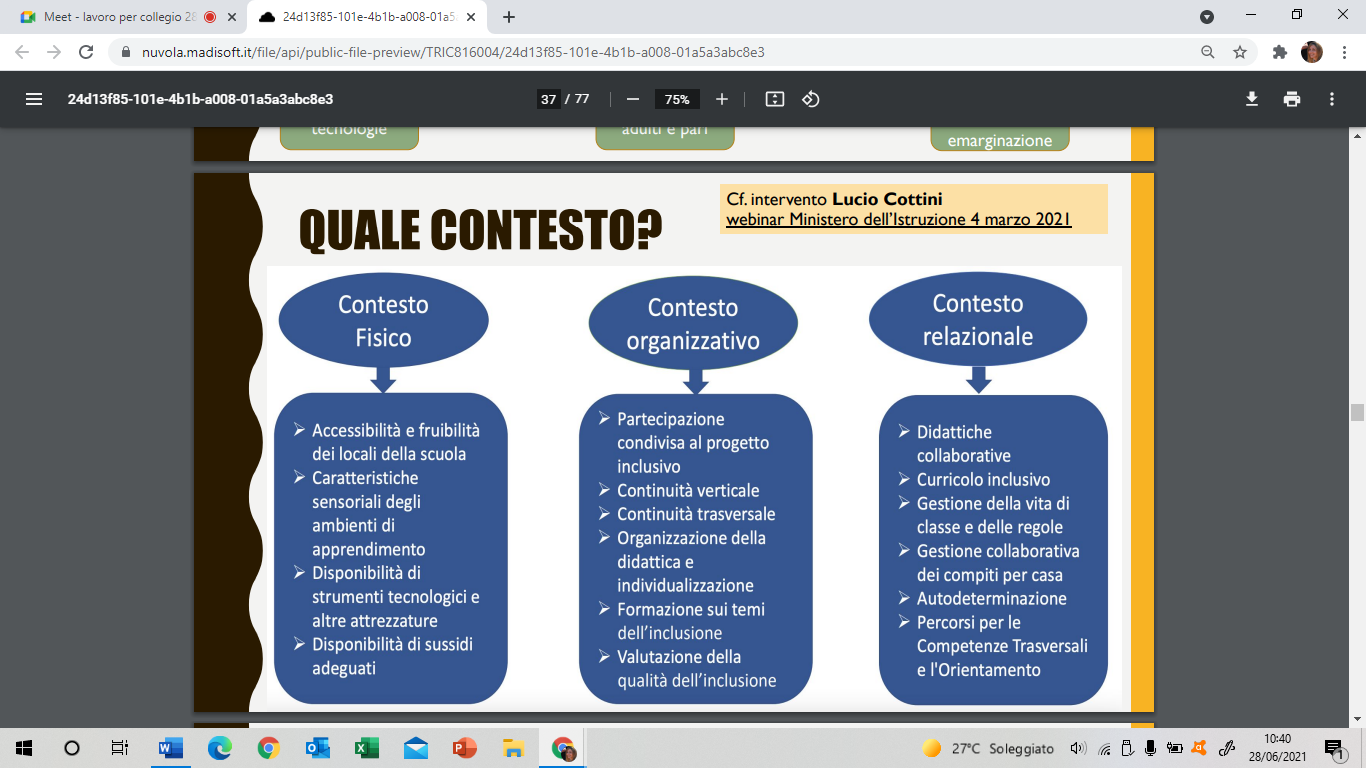 AREAOBIETTIVI DI PROCESSOInserire l’obiettivo di lavoro del gruppo in base all’area di riferimentoAZIONI PDMRiferite all’obiettivo consideratoCurricolo, progettazione, valutazioneAmbiente di apprendimentoInclusione e differenziazioneSperimentare la personalizzazione in ottica ICF (spazi, strumenti, procedure) come concreta diversificazione delle azioni d'aula. Progettare forme di didattica digitale integrata in sincrono e asincrono che non lascino nessuno indietro, analizzando i feedback e organizzando forme di personalizzazione che non siano vissute come discriminanti. Mettere a sistema le procedure del cruscotto drive condiviso in relazione alla progettazione/compilazione di documenti per l’inclusione. Diffondere la conoscenza e l’uso del repository di materiali divergenti/adattati e della relativa procedura di inserimento, per condividere buone pratiche usando Gsuite. Mettere a sistema l'uso di strumenti digitali e app (classroom, drive, meet in piccoli gruppi, sportelli....) per praticare davvero la differenziazione didattica.  Formazione ICF nuovi arrivati comprensiva del cruscotto anche in funzione della progettazione del nuovo PEIProsecuzione della sperimentazione sulla didattica differenziata per riflettere, mettere a sistema e diffondere azioni di diversificazione nelle situazioni osservative iniziale nei percorsi trasversali in itinere. Collegamento tra la differenziazione e la valutazione  descrittiva( scalettatura delle attese).Valorizzazione della dimensione tempo nell’osservazione e nell’azione didattica, darsi del tempo anche per elaborare interventi differenziati all’interno di un curricolo comune (corresponsabilità educativa).Differenziare non l’argomento ma le strade per raggiungere l’obiettivo attraverso la messa a disposizione di molte modalità didattiche  con il potenziamento e la diffusione di attività di tinkering coding…..Uso generalizzato delle app di gsuite (drive, classroom, jam board, meet...) che facilita molto la diversificazione come sistema, si possono diversificare compiti da fare in classe e compiti da fare a casa, attività,... (incontri di prossimità, tempi e attività personalizzate..)Implementare l’uso del cruscottoattraverso la formazione ai nuovi arrivati e di chi vuole Implementare la conoscenza e l’uso del repository inserito nel cruscotto attraverso la formazione ai nuovi arrivati e chi vuole (inserire link della cartella materiali adattati nel settore inclusione).Diffondere con un QR CODE appeso nella bacheca di ogni plesso il repository di materiali.Implementare l’uso degli strumenti digitali, Nuvola e app di gsuite:_attraverso la progettazione per classi parallele (primaria); _in continuità verticale infanzia-primaria Continuità e orientamentoOrientamento strategico ed organizzazione della scuolaSviluppo delle risorse umaneIntegrazione con il territorio e rapporti  con le famiglie